UNIDAD 1.Todos los enunciados que a continuación se presentan son de tipo I.  Preguntas de selección múltiple con única respuesta,  éstas tienen un enunciado y cuatro posibilidades de respuestas, de las cuales usted debe marcar la que considere correcta.Con base en el Mapa Conceptual responder.Dentro de los elementos de la novela encontramos:que es más extensa que el cuento, hay personajes, es policíaca.Que es romántica, es narrativa, es corta.los personajes, el tiempo, la acción.la acción, los personajes, es de ciencia ficción.La novela …Se escribe en prosa.Es corta.Manejan solamente el tiempo presente.Solamente hay un personaje.UNIDAD 2.                                             EL PÁRRAFO.El párrafo es cada parte del escrito que comienza con mayúscula, termina en punto aparte y desarrolla una idea com0leta.  Un párrafo está formado por varias oraciones, entre las cuales hay una principal o idea esencial y unas ideas secundarias o detalles.Teniendo en cuenta el concepto de párrafo, responder:Sólo uno de los siguientes textos es un párrafo, escógelo.Cuidado, salud, cerumen, oído interno, polvo, microorganismos, ambiente, sucio, infección, limpieza, oídos, sustancia, impregna.El interior del oído está impregnado de una sustancia llamado cerumen.  Esta sustancia tiene por función retener el polvo y los microorganismos del ambiente para que no entren e infecten el oído interno.  Por eso debemos lavarnos los oídos con frecuencia pero sin afectar el cerumen.Oído impregnado de cerumen. Hay una sustancia que retiene el polvo y los microorganismos del ambiente. No entran al oído interno. Lavar los oídos con frecuencia.Por eso debemos lavar los oídos con frecuencia.En la siguiente lectura, los párrafos se encuentran desordenados. Párrafo 1. El Tour de Francia es la prueba más importante.  El primer tour se celebró en 1903 y, desde entonces, los participantes recorren las carreteras francesas con sus bicicletas.Párrafo 2. El ciclismo es un deporte apasionante, y hay  pruebas de ciclistas que son famosos en el mundo.Párrafo 3. Otras pruebas de las pruebas importantes es la Vuelta a España, que se viene celebrando des 1909 y cuenta con muchos seguidores.Ordénenlos para que la lectura tenga lógica y sentido completo.párrafo 3, párrafo 1, párrafo 2.párrafo 2, párrafo 3, párrafo 1.párrafo 2, párrafo 1, párrafo 3.párrafo 1, párrafo 2, párrafo 3.UNIDAD 3.LA RESEÑALa reseña es un escrito donde se resume o describe lo más importante de un libro, película, presentación, obra u otros. Sirve para presentar una visión crítica, breve y profunda sobre algo.Lee la siguiente reseña y resuelve las preguntas a continuación.EL HOMBRECILLO DE PAPEL.Fernando Alonso.MADRID, EDICIONES GAVIOTA 1995.COLECCIÓN GAVIOTA JUNIOR.Este libro ilustrado combina realidad y fantasía para relatar la experiencia de un hombrecillo construido con papel de periódico por una niña que estaba aburrida.  El hombrecillo cobra vida, juega con los niños en la plaza y quiere hacerlos felices. Para ello les cuenta las historias que conoce. Como es de papel de periódico, sus historias hacen penar a los niños pues sólo hablan de muerte y miserias. Para resolver esta situación, lava su contenido, pero al regresar con los niños ya no tiene qué contarles, está en blanco. Sale al campo para aprehender sus colores, sus  sonidos y se va llenando de palabras nuevas… Cuando  por fin regresa junto a los niños, esas palabras que aprendió de la naturaleza y de la alegría caen “como una lluvia fresca”.Situada en cualquier ciudad del mundo contemporáneo y utilizando un lenguaje escueto, cuidado y poético, la historia trata sobre el poder de las palabras usadas para hacer felices o infelices a los seres que amamos. También es una denuncia sobre los problemas que aquejan a la humanidad y la necesidad que tienen los niños de un mundo mejor, De su derecho a la felicidad, de una sociedad más justa y armónica. Esta edición del cuento –rompiendo los estereotipos de los libros para niños-  incluye imágenes cruentas de asesinatos y guerras (fotos de periódicos) que causan un fuerte impacto y favorecen luego la recepción estructural del desenlace feliz y esperanzador que propone el autor: la superación de las maldades por el poder de las palabras provenientes del amor y la naturaleza, que traen paz.                                                                                                                              GRACIELA BIALET.                                                                                                                       http://www.imaginaria.com.ar¿Por qué son tristes las historias que cuenta el hombrecillo de papel?porque fue creado por una niña que estaba aburrida.porque en el parque sólo hablan de muerte y miserias.porque el hombrecillo estaba elaborado en papel de periódico.porque el hombrecillo corrió por el parque y cogió los colores.Por lo expuesto en la reseña, el libro se debe leer porque:es un cuento corto.la historia trata sobre el poder de las palabras que hacen felices o infelices a las personas.como es de papel  de periódico, las historias son de muerte, asesinatos o guerras.habla  de un hombrecillo de papel de periódico.LA COMPRENSIÓN LECTORA“La comprensión es el fin último de la lectura, leemos para entender o comprender lo que ha escrito el autor del texto. La comprensión es, además, la base fundamental del aprendizaje y rendimiento escolar”.Leer es comprender, siempre que se lee se lo hace para entender sino, carecería de sentido.  Un lector comprende un texto cuando puede encontrarle significado, cuando puede ponerlo en relación con lo que ya sabe y con lo que le interesa.Lee el siguiente texto y  a continuación, escoge la respuesta que establece la relaciónENRIQUEZCO MIS RELACIONES.-Pipe, Pipe… ¿ser vanidoso es malo?-¡Ah! Valentina, me pusiste temas de viejas, pero creo que no es malo verse bien ante los demás.-Mi mamá dice que la belleza es un valor.-¡Noo! Hay más viejas feas que bonitas, el valor es otra cosa… los feos también tienen valores.-Mamá dice que ningún ser humano es feo, porque todos somos imagen de Dios.-¡sí!, cuando somos bebés todos somos lindos, y cuando crecemos se nos empieza a ver lo feo por fuera y por dentro.-Si yo fuera fea ¿tú me mirarías?-Pues… claro que sí, porque no soy ciego, pero no quisiera nunca que fueras mi novia. Me gustan, definidamente, las niñas bonitas.-Creo que no me estás entendiendo. Mi mamá dice que todos podemos ser bonitos ante los demás.-Yo no creo. No todo el mundo tiene dinero para las cirugías plásticas, las liposucciones y todo ese cuento de embellecedores.-No me refería a esa belleza ni a la vanidad física.-¡Ah! El que es feo es feo y el bonito, bonito; lo que hay son  buenas y malas personas. Hay feos buenos, bonitos malos, buenos con suerte y bonitos aburridos.-Yo sí te entiendo. Lo que pasa es que el tema me aburre, ¡nos vemos preciosa!                                                                                                                                       Luz Dary Hemelberg.Teniendo en cuenta la oración que está en negrilla, Pipe quiere decir que:todos nacemos bonitos, pero cuando crecemos manifestamos comportamientos    que nos hace feos ante los demás.B. cuando crecemos somos bonitos y feos a la vez.C. todos somos feos cuando crecemos.D. somos feos siempre.¿qué será lo feo de una persona, por dentro, según Felipe?un cuerpo enfermo.que sea desagradable en su comportamiento ante los demás.que no tenga los órganos internos completos.que  sea agradable en su comportamiento ante los demás.LA HISTORIETA.Uno de los aspectos de la historieta que resulta más interesante de trabajar es el de la secuencia narrativa. Las viñetas hacen mucho más clara la idea de la sucesión en el tiempo que vertebra a toda narración.Teniendo en cuenta la siguiente Historieta, organiza las viñetas  según  el orden que corresponda..B, E,  A, D, C.C, A, D, E, B.C, E, A, B, D.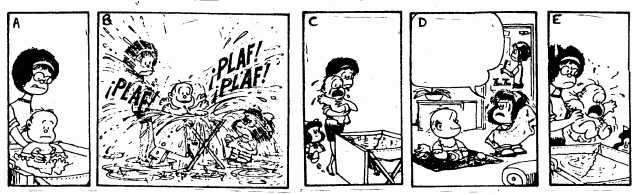 La historieta anterior  está conformada por:4 viñetas.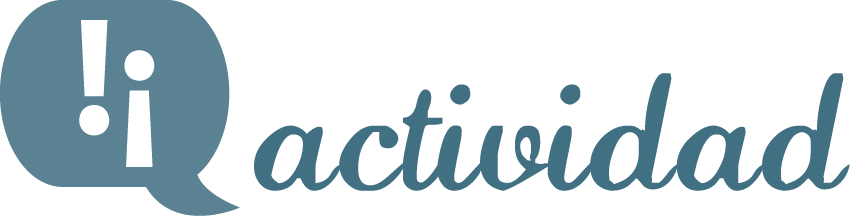 6  viñetas.7 viñetas5 viñetas.